IASE DEEMED UNIVERSITY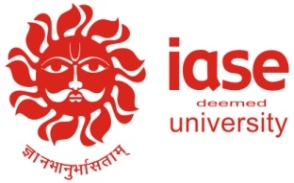                GANDHI VIDYA MANDIR, SARDARSHAHRDISTT. CHURU [RAJASTHAN]Ph. 01564-22-0025/3642, Fax. 01564-223682   Email. oncampus@iaseuniversity.org.in   Website – www.iaseuniversity.org.inAPPLICATION FORM Entrance Test for Ph.D. in …………………………………………………………………………………………………………(Education/Sociology/Geography/Hindi/Sanskrit/History/Zoology/Chemistry/Mathematics). Please leave one box blank between words. 1.Name (as per Hr. Sec./ Matriculation Certificate)     (in capital letters)  2. i) Date of Birth    		      Date     Month        Year                   3. Sex                     ‘M’ for Male,                     4. Category :      (as recorded	                                                                                                                                                   	                  ‘F’ for Female              GEN/SC/ST/OBC      in matriculation or equivalent				                 certificate)				5. Physically Disabled (PD) - Yes/No (Please tick) 6. (i) Father’s Name  (ii) Mother’s Name               7.Address for Communication      (in capital letters) (Please do not repeat name here) 8.Mobile No._____________________ 9. Landline No. __________________10.Email__________________________11. Permanent Address (in capital letters) (Please do not repeat name here)  12. EDUCATIONAL QUALIFICATION FOR Ph.D. (Attach attested photo copies) Note : Educational Qualification for the purpose of eligibility to seek admission in any Ph.D. programme for the purpose of minimum required percentage in the relevant Master Degree Programme shall be strictly as per the norms decided by the UGC for appointment as Assistant Professor in the respective subject. 13. Details of the mode to pay fee of Rs. 2000/- (through bank only)  14. Examination Centre (City) – Sardarshahr (Raj.)/ Jaipur (Raj.)/ New Delhi        (Please mark tick (√) at city of the Examination Centre and also write in Box                               Note – University reserves right to change the Centre of examination in unavoidable situations or availability of resources. DECLARATIONI,________________________________ hereby declare that the information furnished in this application is true, complete and correct to the best of my knowledge and belief and I understand that in the event of any information being found false or incorrect or any ineligibility being detected even after admission, my admission is liable to be rejected and legal action may be initiated and also the fee deposited by me will be forfeited. I have gone through the terms and conditions relating to the Ph.D. admission.  I have noted that if my application is found incomplete/incorrect, the same is liable to be rejected summarily and no correspondence will be entertained.Place :Date : 									             Signature of Candidate Note-1: Unsigned Application Forms will be rejected.	2 : Candidates are directed to fill the Application form on the prescribed performa in the Word file and they are required to submit the soft copy of the said application on the e-mail address mentioned in the advertisement notification. Hard copy of the application should reach to office of the University within a period of 10 days from the last date of the application. 3: A candidate who has filled application for Ph.D. in the performa provided by the University earlier shall not be required to submit his candidature again. However, such candidates shall be required to fill the new application on the present performa with the detail/reference of the fee paid earlier. Such candidate shall be abide by the norms formulated and notified under/with new performa of the application.Ph.D. Entrance Test               Attendance Sheet for the use at the Test Centre(TO BE KEPT WITH CENTRE SUPERINTENDENT OF THE CENTRE FOR USE ON THE DAY OF EXAMINATION)Roll No. as shown on the Admission CardTo be filled in by the candidate during examination.	Signature of Candidate________________________________________             Signature of Co-ordinator Note : This attendance sheet should be retained by the Centre Superintendent and must be given to the invigilator for verification with Roll Number issued to the candidate.*The signature of the candidate should be taken on the day of examination.Ph.D. Entrance Test               ADMISSION CARD (PROVISIONAL)Roll No.Signature of Candidate________________________________________             Signature of Co-ordinator Note 1: No candidate shall be allowed to enter into the Examination Centre and appear in the examination/test unless he produces the original admission card and copy of his AADHAR CARD to prove his/her identity.        2 : Candidate shall be required to bear expenses of his TA, DA etc. at own which are required to reach the examination centre/city of examination. Roll Number and the particulars furnished by the candidate have been checked and verified.Roll NumberTEST CENTRE CITY--------------------------------------------                                         CoordinatorAffix self-attested recent Passport size PhotographSHRISMTExamination PassedName of the Board/UniversityYear of PassingSubjects OfferedDiv./GradeMax. MarksMarks Obt.% of marks obt.Secondary or equivalent Graduation(B.A./B.Sc./B.Ed./B.Com/B.E./…….)Master Degree in relevant subject(M.A./M.Ed./M.Sc.)Detail of the NET/JRF examinations cleared by the candidateDetail of the NET/JRF examinations cleared by the candidateDetail of the NET/JRF examinations cleared by the candidateDetail of the NET/JRF examinations cleared by the candidateDetail of the NET/JRF examinations cleared by the candidateDetail of the NET/JRF examinations cleared by the candidateDetail of the NET/JRF examinations cleared by the candidateDetail of the NET/JRF examinations cleared by the candidateName of examinationName of the Agency/Institution conducted the examinationMonth & Year of passingSubjects OfferedPercentage Roll NumberCertificate NumberCertificate NumberCandidate must attach the attested copy of the certificate of passing NET/JRFThe University shall have a discretion to decide the limit of seats reserved for candidates passed NET/JRF examination. Candidate must attach the attested copy of the certificate of passing NET/JRFThe University shall have a discretion to decide the limit of seats reserved for candidates passed NET/JRF examination. Candidate must attach the attested copy of the certificate of passing NET/JRFThe University shall have a discretion to decide the limit of seats reserved for candidates passed NET/JRF examination. Candidate must attach the attested copy of the certificate of passing NET/JRFThe University shall have a discretion to decide the limit of seats reserved for candidates passed NET/JRF examination. Candidate must attach the attested copy of the certificate of passing NET/JRFThe University shall have a discretion to decide the limit of seats reserved for candidates passed NET/JRF examination. Candidate must attach the attested copy of the certificate of passing NET/JRFThe University shall have a discretion to decide the limit of seats reserved for candidates passed NET/JRF examination. Candidate must attach the attested copy of the certificate of passing NET/JRFThe University shall have a discretion to decide the limit of seats reserved for candidates passed NET/JRF examination. Candidate must attach the attested copy of the certificate of passing NET/JRFThe University shall have a discretion to decide the limit of seats reserved for candidates passed NET/JRF examination. Name of the BankIssuing BranchDetail of Draft /TransactionDate of Issue/TransactionAmount (Rs.)No……………………………(Attach copy of the voucher)NAME OF CANDIDATE :FATHER’S/MOTHER’S/HUSBAND NAME :PAPERTIMING*SIGNATURE OF THE CANDIDATE (IN EXAMINATION HALL)SIGNATURE OF INVIGILATORPAPER-I10.00 AM – 11.30 AMPAPER-II12.00 PM – 01.30 PMAffix self-attested recent Passport size PhotographNAME OF CANDIDATE :FATHER’S/MOTHER’S/HUSBAND NAME :Examination Centre :Date of Entrance Test :Timings  of Examinations TestTimings  of Examinations TestPAPER-I10.00 AM-11.30 AMPAPER -II12.00 PM -1.30 PM